 МИНИСТЕРСТВО НАУКИ И ВЫСШЕГО ОБРАЗОВАНИЯ РОССИЙСКОЙ ФЕДЕРАЦИИВЛАДИВОСТОКСКИЙ ГОСУДАРСТВЕННЫЙ УНИВЕРСИТЕТ ЭКОНОМИКИ И СЕРВИСАКАФЕДРА ТУРИЗМА И ЭКОЛОГИИОТЧЕТ ПО УЧЕБНОЙ ПРАКТИКЕПО ФОРМИРОВАНИЮ НАВЫКОВ СОЦИАЛЬНОГО ВЗАИМОДЕЙСТВИЯ  Владивосток 2020Владивостокский государственный университет экономики и сервисаЛИСТ СОЦИАЛЬНОЙ АКТИВНОСТИСтудент Шадрин Павел Владимирович  Фамилия Имя ОтчествоКафедра туризма и экологии гр. БТУ-19-ГК2Руководитель практики Петрова Галина Андреевна Фамилия Имя ОтчествоИнструктаж по ознакомлению с требованиями охраны труда, техники безопасности, пожарной безопасности прошел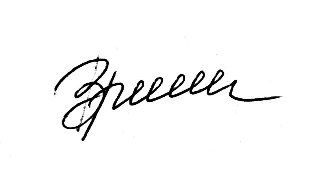  ____________ __________Михеева В. С(подпись уполномоченного лица, МП)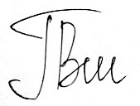 С правилами трудового распорядка ознакомлен__________________(подпись обучающегося)ИНДИВИДУАЛЬНОЕ ЗАДАНИЕ НА ПРАКТИКУЗадание 1. Ознакомиться с правилами внутреннего распорядка организации, требованиями охраны труда и пожарной безопасности. (ОК-4)Задание 2. Осуществлять участие в проекте «За чистый университет» в соответствии с нормами времени, установленными в организации. (ОК-4, ОК-5)Задание 3. Принять участие в подготовке и/или реализации социально-значимых мероприятий, проектов организации в соответствии с ее целями. (ОК-5)Задание 4. Принять участие в мероприятиях по профилактике распространения идеологии терроризма, национализма и экстремизма в установленном организацией порядке. (ОК-5)Задание 5. Оформить отчет и документы практики в печатном и электронном виде и представить на защиту в соответствии с требованиями организации и в установленные графиком практики сроки. (ПК-13) РАБОЧИЙ ГРАФИК (ПЛАН)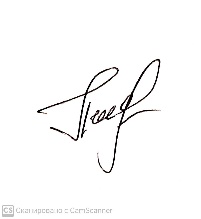 Оценка руководителя практики «Отлично» 100 балловРуководитель практики Петрова Г.А. __________                                   ФИО                        подпись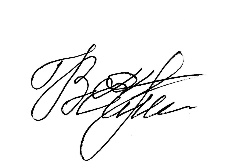 Руководитель практики Владимирова Е.А. __________                                  ФИО                        подписьЧек-лист «Проверь себя»ФИО студента: Шадрин Павел ВладимировичГруппа: БТУ-19-ГК2Уважаемый студент, оцените свои умения и навыки на практике:Вид работыСтруктурное подразделение / название проекта / мероприятияДатаКоличество отработанных часовНаличие случаев опозданий и/или несвоевременность выполнения заданийРуководитель практики / проектаОрганизационное собраниеКаф. ТЭ/обсуждение основных этапов практики, ознакомление с особенностями прохождения практики13.07.20201Не выявленоПетрова Г.А.Инструктаж по технике безопасностиКаф. ТЭ/ лекция по технике безопасности 13.07.20201Не выявленоМихеева В.С.Инструктаж по технике безопасностиКаф. ТЭ/тестирование по основным пунктам техники безопасности 13.07.20201Не выявленоМихеева В.С.Поддержание и улучшение качества социальной среды университета (работа по заявкам подразделений университета)Каф. ТЭ/работа в приемной комиссии13.07.202016.07.202020.07.202030Не выявленоПетрова Г.А.Участие в мероприятиях по профилактике распространения идеологии терроризма, национализма, экстремизмаКаф.ТЭ/ участие в семинаре с приглашенным спикером из структуры МЧС России 13.07.20202Не выявленоПетрова Г.А.Реализации социально-значимых мероприятий, проектов., в т. ч. участие в демонстрациях, митингах и др.Каф. ТЭ/ участие в онлайн Insta-марафоне туризма и экологии 17.07.20205Не выявленоПетрова Г.А.Реализации социально-значимых мероприятий, проектов., в т. ч. участие в демонстрациях, митингах и др.Каф. ТЭ/участие в выездной сессии IV Восточного Экономического Форума18.07.20203Не выявленоПетрова Г.А.Реализации социально-значимых мероприятий, проектов., в т. ч. участие в демонстрациях, митингах и др.Каф. ТЭ / Создание двух масок для аккаунта МИТГ в социальной сети Instagram19.07.202020Не выявленоПетрова Г.А.Реализации социально-значимых мероприятий, проектов., в т. ч. участие в демонстрациях, митингах и др.Каф. ТЭ/ участие в профильном ежегодном телемосте для студентов по проблемам развития туризма20.07.20202Не выявленоПетрова Г.А.Реализации социально-значимых мероприятий, проектов., в т. ч. участие в демонстрациях, митингах и др.Каф. ТЭ / Выполнение поручений руководителя практики21.07.20208Не выявленоПетрова Г. А.Подготовка и сдача отчета Каф. ТЭ/ оформление результатов и защита отчета о практике25.07.20201Не выявленоПетрова Г.А.Итого72№ВопросыДаНетКоммуникативные навыкиБыли ли у вас конфликты в период прохождения практики с коллегами, с окружающими людьми?нетПринятие решенийВ период прохождения практики вы принимали самостоятельно решения по вопросам, относящимся к сфере Ваших компетенции.даУправление временемКонструктивное использование рабочего дня: вы успеваете решить все операционные задачи в текущий рабочий день?даОрганизация/планированиеСоответствуют запланированные результаты работы фактически достигнутым? даПунктуальностьИмелись ли случаи несвоевременного выполнения поставленных задач в период прохождения практики?нетКачество работыСоответствует ли выполненная работа стандартам и требованиям организации к ее выполнению.да